СОВЕТ НАРОДНЫХ ДЕПУТАТОВ КОЛБИНСКОГО СЕЛЬСКОГО ПОСЕЛЕНИЯ РЕПЬЕВСКОГО МУНИЦИПАЛЬНОГО РАЙОНА ВОРОНЕЖСКОЙ ОБЛАСТИ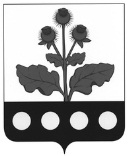 РЕШЕНИЕ«  »                  2020 г. №                   с. КолбиноВ соответствии с Федеральным законом от 06.10.2003 №131-ФЗ «Об общих принципах организации местного самоуправления в Российской Федерации», Федеральным законом от 29.12.2014 № 456-ФЗ «О внесении изменений в Градостроительный кодекс Российской Федерации и отдельные законодательные акты Российской Федерации», постановлением Правительства РФ от 25.12.2015 № 1440 «Об утверждении требований к программам комплексного развития транспортной инфраструктуры поселений, городских округов», Уставом Колбинского сельского поселения, Генеральным планом Колбинского сельского поселения Совет народных депутатов Репьевского сельского поселения р е ш и л:Внести в решение Совета народных депутатов от 11.09.2017 №93 «Об утверждении программы комплексного развития транспортной инфраструктуры Колбинского сельского поселения Репьевского муниципального района Воронежской области на 2017-2026 годы» следующие изменения и дополнения:1.1.В паспорте программы комплексного развития транспортной инфраструктуры Колбинского сельского поселения Репьевского муниципального района Воронежской области, утвержденного решением Совета народных депутатов Колбинского сельского поселения от 11 сентября 2017 г. №93 «Об утверждении программы комплексного развития транспортной инфраструктуры Колбинского сельского поселения Репьевского муниципального района Воронежской области на 2017-2026 годы»,- строку 11 изложить в следующей редакции: «».В разделе 2. Характеристика существующего состояния транспортной инфраструктуры Колбинского сельского поселения, в пункте 2.4 Характеристика сети дорог Колбинского сельского поселения «Перечень автомобильных дорог общего пользования местного значения в границах поселения» изложить в новой редакции: «Перечень автомобильных дорог общего пользования местного значения в границах поселения» В разделе 5.Перечень мероприятий (инвестиционных проектов) по проектированию, строительству, реконструкции объектов транспортной инфраструктуры «Перечень программных мероприятий Программы комплексного развития транспортной инфраструктуры Колбинского сельского поселения» изложить в новой редакции: «Перечень программных мероприятий Программы комплексного развития транспортной инфраструктуры Колбинского сельского поселения1.4. Раздел 7. Оценка эффективности мероприятий (инвестиционных проектов) по проектированию, строительству, реконструкции объектов транспортной инфраструктуры изложить в новой редакции:«7. Оценка эффективности мероприятий (инвестиционных проектов) по проектированию, строительству, реконструкции объектов транспортной инфраструктуры 	Основными факторами, определяющими направления разработки Программы, являются тенденции социально-экономического развития поселения, характеризующиеся увеличением численности населения, развитием рынка жилья, сфер обслуживания.	Мероприятия разрабатывались исходя из целевых индикаторов, представляющих собой доступные наблюдению и измерению характеристики состояния и развития системы транспортной инфраструктуры, условий её эксплуатации и эффективности реализации программных мероприятий.Комплексная оценка эффективности реализации Программы осуществляется ежегодно в течение всего срока ее реализации. Критериями оценки эффективности реализации Программы является степень достижения целевых индикаторов и показателей, установленных Программой.Достижение целевых индикаторов и показателей в результате реализации Программы характеризует будущую модель транспортной инфраструктуры поселения.Целевые показатели и индикаторы Программы представлены в таблице»2. Настоящее решение вступает в силу после официального обнародования.О внесении изменений и дополнений в решение Совета народных депутатов от 11.09.2017 №93 «Об утверждении программы комплексного развития транспортной инфраструктуры Колбинского сельского поселения Репьевского муниципального района Воронежской области на 2017-2026 годы»Объемы и источники финансирования ПрограммыИсточники финансирования:- средства областного бюджета:- 2017 – 1152,0 тыс.руб.- средства местного бюджета:-2017 г. – 785,5 тыс. руб.;-2018 г-0 тыс. руб.;-2019 г-0 тыс. руб.;Средства местного бюджета на 2020-2026 годы уточняются при формировании бюджета на очередной финансовый год.Источник финансирования Программы - бюджет Колбинского сельского поселенияИдентификационныйномер автомобильнойдорогиНаименованиеавтомобильной дорогиПротяженность, мВид покрытиясело Колбино20 245 812 ОП МП 01ул. Октябрьская20 245 812 ОП МП 01ул. Октябрьская1375Твердое покрытие (асфальт)20 245 812 ОП МП 02ул. Советская700 Грунтовая дорога местного значения20 245 812 ОП МП 02ул. Советская820Твердое покрытие (асфальт)20 245 812 ОП МП 03ул. Набережная700 Грунтовая дорога местного значения20 245 812 ОП МП 04ул. Прилужная1550 Грунтовая дорога местного значения20 245 812 ОП МП 05ул. Ленина600 Твердое покрытие (асфальт)20 245 812 ОП МП 05ул. Ленина400 Грунтовая дорога местного значенияИтого по с.Колбино6145В т.ч. грунтовых дорог3350с твердым покрытием2795село Прилепы20 245 812 ОП МП 06ул. Набережная350300 Твердое покрытие (асфальт)Грунтовая дорога местного значения20 245 812 ОП МП 07ул. Луговая8001000Твердое покрытие (асфальт)Твердое покрытие (щебень)20 245 812 ОП МП 08ул. Солнечная1700 Грунтовая дорога местного значения20 245 812 ОП МП 09ул. Центральная700700Твердое покрытие (асфальт)Грунтовая дорога местного значения20 245 812 ОП МП 10ул. Дорожная800Грунтовая дорога местного значения20 245 812 ОП МП 11ул. Октябрьская3000Грунтовая дорога местного значенияИтого по с. Прилепы9350В т.ч. грунтовых дорог6500с твердым покрытием2850х. Сасовка 1-я20 245 812 ОП МП 12ул. ЗаречнаяИтого по х. Сасовка 1-я1350 Грунтовая дорога местного значенияВ т.ч. грунтовых дорог1350 с твердым покрытием-х. Сасовка 2-я20 245 812 ОП МП 13ул. Садовая700 1350 Твердое покрытие (асфальт)Твердое покрытие (щебень)Итого по х. Сасовка 2-я2315В т.ч. грунтовых дорог- с твердым покрытием2315Итого по поселению 19160В т.ч. грунтовых дорог11200с твердым покрытием7960№п/пНаименование мероприятияМощностькмСроки реализации1.Ремонт автомобильной дороги (асфальтирование): ул. Советская с. Колбино; ул. Октябрьская с. Колбиноул. Ленина с. Колбино;ул. Луговая с. Прилепы;ул. Набережная с. Прилепы;ул. Центральная с. Прилепы;0ул. Садовая х. Сасовка 2-яул. Советская с. Колбино; ул. Октябрьская с. Колбино0,50,80,60,80,30,72,30,50,32017201820222020201920212022202120192.Устройство щебеночных дорог поул. Октябрьская с. Колбиноул. Луговая с. Прилепыул. Центральная с. Прилепыул. Солнечная с. Прилепыул. Октябрьская с. Прилепыул. Дорожная с. Прилепыул. Садовая х. Сасовка 2-яул. Набережная с. Колбиноул. Прилужная с. Колбиноул. Ленина с. Колбиноул. Набережная с. Прилепыул. Советская с. Колбино0,81,00,70,43,00,82,30,71,30,650,30,82017201920212020202120222018202220222022202220213Оборудование прилегающей территории к скверу стоянкой автотранспорта с твердым покрытием. м22502017№п/пНаименование индикатораЕдиница измеренияПоказатели по годамПоказатели по годамПоказатели по годамПоказатели по годамПоказатели по годамПоказатели по годам№п/пНаименование индикатораЕдиница измерения20172018201920202021Последующие годы1.Протяженность сети автомобильных дорог общего пользования местного значениякм19,3519,3519,1619,3519,3519,352.Объемы ввода в эксплуатацию после строительства и реконструкции автомобильных дорог общего пользования местного значениякм------3.Прирост протяженности сети автомобильных дорог общего пользования местного значения в результате строительства новых автомобильных дорогкм------4.Прирост протяженности сети автомобильных дорог общего пользования местного значения, соответствующих нормативным требованиям к транспортно-эксплуатационным показателям, в результате реконструкции автомобильных дорогкм------5.Прирост протяженности сети автомобильных дорог общего пользования местного значения, соответствующих нормативным требованиям к транспортно-эксплуатационным показателям, в результате капитального ремонта и ремонта автомобильных дорогкм1,30,83,30,43,76,96.Общая протяженность автомобильных дорог общего пользования местного значения, соответствующих нормативным требованиям к транспортно-эксплуатационным показателям на 31 декабря отчетного годакм2,14,78,08,412,119,07.Доля протяженности автомобильных дорог общего пользования местного значения, соответствующих нормативным требованиям к транспортно-эксплуатационным показателям на 31 декабря отчетного года%112441436398Глава сельского поселения         В.Н. Симонцева